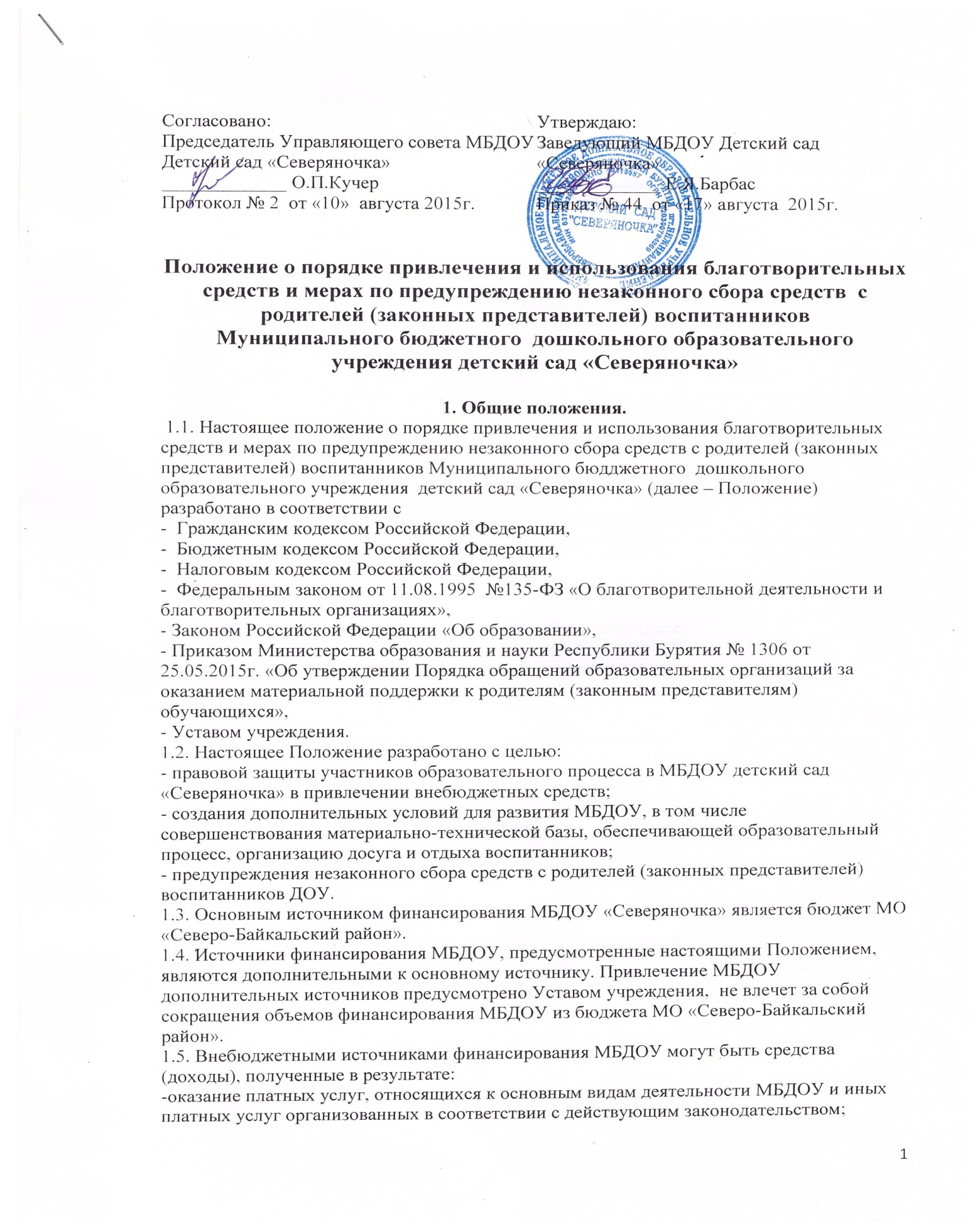 Положение о порядке привлечения и использования благотворительных средств и мерах по предупреждению незаконного сбора средств с родителей (законных представителей) воспитанников Муниципального бюджетного дошкольного образовательного учреждения детский сад «Северяночка»1. Общие положения.1.1. Настоящее положение о порядке привлечения и использования благотворительных средств и мерах по предупреждению незаконного сбора средств с родителей (законных представителей) воспитанников Муниципального бюджетного дошкольного образовательного учреждения детский сад «Северяночка» (далее – Положение) разработано в соответствии с Гражданским кодексом Российской Федерации,Бюджетным кодексом Российской Федерации, Налоговым кодексом Российской Федерации, Федеральным законом от 11.08.1995 №135-ФЗ «О благотворительной деятельности и благотворительных организациях», Законом Российской Федерации «Об образовании», Приказом Министерства образования и науки Республики Бурятия № 1306 от 25.05.2015г. «Об утверждении Порядка обращений образовательных организаций за оказанием материальной поддержки к родителям (законным представителям) обучающихся»,Уставом учреждения.1.2. Настоящее Положение разработано с целью:- правовой защиты участников образовательного процесса в МБДОУ «Северяночка»  в привлечении внебюджетных средств;- создания дополнительных условий для развития МБДОУ, в том числе совершенствования материально-технической базы, обеспечивающей образовательный процесс, организацию досуга и отдыха воспитанников;- предупреждения незаконного сбора средств с родителей (законных представителей) воспитанников ДОУ.1.3. Основным источником финансирования ДОУ является бюджет МО «Северо-Байкальский район».1.4. Источники финансирования ДОУ, предусмотренные настоящими Положением, являются дополнительными к основному источнику. Привлечение ДОУ дополнительных источников предусмотрено Уставом учреждения, не влечет за собой сокращения объемов финансирования ДОУ из бюджета МО «Северо-Байкальский район».1.5. Внебюджетными источниками финансирования ДОУ могут быть средства (доходы), полученные в результате:-оказание платных услуг, относящихся к основным видам деятельности МБДОУ и иных платных услуг организованных в соответствии с действующим законодательством;-благотворительной деятельности организаций, предприятий и иных юридических лиц, в том числе иностранных, а также индивидуальных предпринимателей, предпринимателей без образования юридического лица;- целевых взносов физических лиц и (или) организаций, предприятий и иных юридических лиц, в том числе иностранных, а также индивидуальных предпринимателей, предпринимателей без образования юридического лица;- добровольных пожертвований физических лиц и (или) организаций, предприятий и иных юридических лиц, в том числе иностранных, а также индивидуальных предпринимателей, предпринимателей без образования юридического лица (далее по тексту настоящего Положения — физические и юридические лица);1.6. Привлечение МБДОУ дополнительных финансовых средств (целевых взносов, добровольных пожертвований, предоставление платных услуг), является правом, а не обязанностью.1.7. Основным принципом привлечения внебюджетных средств МБДОУ является добровольность их внесения физическими лицами, в том числе родителями (законными представителями) воспитанников и юридическими лицами.Принуждение со стороны руководителя ДОУ, работников ДОУ и родительской общественности к внесению разного вида внебюджетных средств родителями (законными представителями) воспитанников не допускается.1.8. Расходы за счет внебюджетных источников финансирования осуществляются в пределах средств, полученных БКДОУ, в текущем финансовом году.2. Основные понятия, используемые в Положении2.1. Законные представители — усыновители, опекуны, попечители воспитанников МБДОУ.2.2. Органы самоуправления в МБДОУ — управляющий совет, общее собрание, педагогический совет учреждения, родительский комитет и т.п. (далее — органы самоуправления). Порядок выборов органов самоуправления МБДОУ и их компетенция определяются Уставом МБДОУ, положением о соответствующем органе самоуправления, разрабатываемым МБДОУ самостоятельно и утверждаемым руководителем МБДОУ.2.3. Целевые взносы — добровольная передача юридическими или физическими лицами денежных средств, которые должны быть использованы по объявленному (целевому) назначению. В контексте настоящего Положения целевое назначение — функционирование и развитие МБДОУ.2.4. Добровольное пожертвование — добровольное дарение вещи (включая деньги, ценные бумаги) или прав, услуг в общеполезных целях. В контексте настоящего Положения общеполезная цель — функционирование и развитие МБДОУ.2.5. Жертвователь — юридическое или физическое лицо, в том числе законные представители воспитанников, осуществляющее добровольное пожертвование.3. Порядок оказания платных услуг, относящихся к основным видам деятельности ДОУ и иных платных услуг.3.1 Платные и иные услуги МБДОУ могут предоставляться физическими лицами, в том числе родителями (законными представителями) воспитанников. МБДОУ вправе собирать внебюджетные средства, если это право предусмотрено его Уставом.4. Порядок привлечения ДОУ целевых взносов4.1. Привлечение целевых взносов может иметь своей целью приобретение необходимого имущества, укрепление и развитие материально-технической базы МБДОУ, охрану жизни и здоровья, обеспечение безопасности воспитанников в период образовательного процесса либо решение иных задач, не противоречащих уставной деятельности МБДОУ и действующему законодательству Российской Федерации.4.2. Решение о необходимости привлечения целевых взносов юридических и (или) физических лиц, родителей (законных представителей) принимается органами самоуправления МБДОУ на общем собрании родителей (законных представителей) воспитанников, с утверждением цели их привлечения. Руководитель МБДОУ представляет расчеты предполагаемых расходов и финансовых средств, необходимых для осуществления вышеуказанных целей. Данная информация доводится до сведения родителей (законных представителей) путем их оповещения на родительских собраниях либо иным способом.Благотворительная помощь осуществляется по усмотрению каждого родителя (законного представителя) исключительно по его собственной инициативе и только на добровольной основе.4.3. МБДОУ не имеет права самостоятельно по собственной инициативе привлекать целевые взносы юридических и физических лиц, родителей (законных представителей) воспитанников без их согласия.4.4. Размер целевого взноса юридическим и (или) физическим лицом, родителем (законным представителем) воспитанников определяется самостоятельно.4.5. Решение о внесении целевых взносов МБДОУ со стороны юридических лиц, а также иностранных лиц принимается ими самостоятельно, с указанием цели реализации средств, а также по предварительному письменному обращению МБДОУ к указанным лицам.4.6. Целевые взносы юридических и физических лиц, родителей (законных представителей) воспитанников вносятся на внебюджетные лицевые счета МБДОУ.4.7. Распоряжение привлеченными целевыми взносами осуществляет руководитель МБДОУ строго по объявленному целевому назначению по согласованию с органами самоуправления МБДОУ и Учредителем.4.8. При нецелевом использовании денежных средств, полученных в виде целевых взносов юридических и физических лиц, в том числе родителей (законных представителей) воспитанников, руководитель несет персональную административную ответственность, а при наличии состава преступления — уголовную ответственность.5. Порядок привлечения МБДОУ добровольных пожертвований.5.1. Добровольные пожертвования МБДОУ могут производиться юридическими и физическими лицами, в том числе родителями (законными представителями) воспитанников.5.2. Добровольные пожертвования могут быть переданы физическими и юридическими лицами учреждению в виде: передачи в собственность имущества, в том числе денежных средств и (или) объектов интеллектуальной собственности, наделения правами владения, пользования и распоряжения любыми объектами права собственности, выполнения работ, предоставления услуг. Добровольные пожертвования могут также выражаться в добровольном безвозмездном личном труде граждан, в том числе по ремонту, уборке помещений учреждения и прилегающей к нему территории, ведения кружков, секций, оформительских и других работ, оказания помощи в проведении мероприятий.5.3. Передача пожертвования осуществляется физическими лицами на основании заявления, юридическими лицами на основании договора.Физическое лицо, родители (законные представители) воспитанников могут пожертвовать образовательному учреждению имущество стоимостью более трёх тысяч без заключения договора.Добровольные пожертвования в виде денежных средств юридических и физических лиц, в том числе родителей (законных представителей) воспитанников, оформляются в соответствии с действующим гражданским законодательством, и вносятся на внебюджетные лицевые счета МБДОУ. Внесение добровольных пожертвований наличными средствами на основании письменного заявления физических лиц, в том числе родителей (законных представителей) воспитанников, на имя руководителя ДОУ или их фактическая передача работнику ДОУ не допускается.Наличие денежных средств отражается в плане финансово-хозяйственной деятельности по статье дохода и расхода.Добровольное пожертвование в виде имущества оформляется в обязательном порядке актом приема-передачи и ставится на баланс МБДОУ в соответствии с действующим законодательством. Добровольные пожертвования недвижимого имущества подлежат государственной регистрации в порядке, установленном федеральным законодательством.5.2. МБДОУ, орган самоуправления МБДОУ не имеет права самостоятельно по собственной инициативе принуждать юридических и физических лиц, родителей (законных представителей) обучающихся без их согласия к внесению добровольных пожертвований.5.3. Размер добровольного пожертвования юридическим и (или) физическим лицом, родителями (законным представителем) воспитанников определяется самостоятельно.5.4. Распоряжение привлеченными добровольными пожертвованиями осуществляет руководитель МБДОУ строго по определенному жертвователем назначению. В случаях внесения пожертвования на не конкретизированные цели функционирования и развития МБДОУ, расходование этих средств, производится в соответствии со сметой расходов и отражается в плане финансово-хозяйственной деятельности, согласованной с Управляющим Советом МБДОУ и Учредителем.5.5. Руководитель обязан представлять отчет о расходовании пожертвований юридических и физических лиц, в том числе родителей (законных представителей) воспитанников по их запросу. Учредителю руководитель представляет отчет о привлечении и расходовании пожертвований не реже одного раза в квартал.5.6. При использовании денежных средств, полученных в виде добровольных пожертвований юридических и физических лиц, в том числе родителей (законных представителей) воспитанников, не по назначению определенному жертвователями, руководитель МБДОУ несет ответственность в соответствии с действующим законодательством.5.7. Учет добровольных пожертвований осуществляется учреждениями в соответствии с Инструкцией по применению плана счетов бухгалтерского учета бюджетных учреждений, утвержденной приказом Минфина РФ от 23.12.2010 г. №183н.6. Контроль за соблюдением законности привлечения дополнительных финансовых средств6.1. Контроль за соблюдением законности привлечения дополнительных финансовых средств МБДОУ «Северяночка» осуществляется ЦБ МКУ УО МО «Северо-Байкальский район», органами, наделенными полномочиями по обеспечению финансового контроля в соответствии с настоящим положением.6.2. Запрещается отказывать гражданам в приеме детей из-за невозможности или нежелания родителей (законных представителей) осуществлять целевые взносы, добровольные пожертвования, либо выступать потребителем платных дополнительных образовательных услуг.6.3. Запрещается вовлекать воспитанников в финансовые отношения между их родителями (законными представителями) и МБДОУ.7. Заключительные положения7.1. Руководитель МБДОУ несет персональную ответственность за соблюдение порядка привлечения и использования дополнительных финансовых средств.7.2. Средства, полученные МБДОУ в качестве благотворительной помощи, целевых взносов, пожертвований, дарения или другие доходы, полученные на безвозмездной основе, не являются объектом налогообложения по НДС и налога на прибыль.